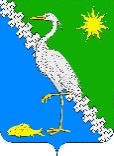 АДМИНИСТРАЦИЯ ЮЖНОГО СЕЛЬСКОГО ПОСЕЛЕНИЯ КРЫМСКОГО РАЙОНАПОСТАНОВЛЕНИЕот 24.05.2018                    								 № 99поселок ЮжныйО внесении изменений в постановление администрации Южного сельского поселения Крымского района  от 12 июля 2017 года № 74  «Об утверждении квалификационных требований для замещения должностей муниципальной  службы в администрации Южного сельского поселения Крымского района»Руководствуясь протестом Крымской межрайонной прокуратуры от 28 апреля 2018 года № 7-01-2018/1565, в целях актуализации регламентированных квалификационных требований для замещения должностей муниципальной службы в администрации Южного сельского поселения Крымского района в соответствии с действующим законодательством о  муниципальной службе, п о с т а н о в л я ю:1. Внести в постановление администрации Южного сельского поселения Крымского района от 12 июля 2017 года № 74 «Об утверждении квалификационных требований для замещения должностей муниципальной  службы в администрации Южного сельского поселения Крымского района», следующие изменения:1) пункты 1 и 2 приложения изложить в следующей редакции:«1. Квалификационные требования к уровню профессионального образованияДля замещения должностей муниципальной службы определяются следующие типовые квалификационные требования к уровню профессионального образования:1) главным должностям муниципальной службы - высшее образование не ниже уровня специалитета, магистратуры по профилю деятельности органа или по профилю замещаемой должности; 2) по ведущим должностям муниципальной службы - высшее образование по профилю деятельности органа или по профилю замещаемой должности;2) по старшим и младшим должностям муниципальной службы -   профессиональное образование по профилю замещаемой должности.2. Квалификационные требования к стажу муниципальной службы или стажу работы по специальности, направлению подготовки.Для замещения должностей муниципальной службы устанавливаются следующие типовые квалификационные требования к стажу муниципальной службы или стажу работы по специальности, направлению подготовки:1) главных должностей муниципальной службы - не менее одного года стажа муниципальной службы или стажа работы по специальности, направлению подготовки;2) ведущих, старших и младших должностей муниципальной службы - без предъявления требования к стажу.»;2) пункты 3 и 4 приложения исключить;3) пункты 5 и 6 приложения считать соответственно пунктами 3 и 4. 2. Ведущему специалисту администрации Южного сельского поселения Крымского района Н.Н. Таранник обнародовать настоящее постановление и разместить на официальном сайте администрации Южного сельского поселения Крымского района в сети Интернет.3. Постановление вступает в силу со дня официального обнародования.Исполняющий обязанностиглавы Южного сельского поселенияКрымского района							А.Н. Митрофанов 						                                      